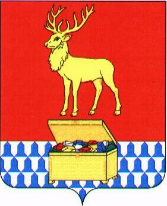 АДМИНИСТРАЦИЯКАЛАРСКОГО МУНИЦИПАЛЬНОГО ОКРУГАЗАБАЙКАЛЬСКОГО КРАЯПОСТАНОВЛЕНИЕ21 марта 2024года									№ 158с. ЧараО внесении изменений в постановление администрации Каларского муниципального округа Забайкальского края от 19 февраля 2021 года № 41 «О комиссии по предупреждению и ликвидации чрезвычайных ситуаций и обеспечению пожарной безопасности администрации Каларского муниципального округа Забайкальского края»Руководствуясь статьей 32 устава Каларского муниципального округа Забайкальского края, администрация Каларского муниципального округа Забайкальского края постановляет: 1. Внести прилагаемые изменения в постановление администрации Каларского муниципального округа Забайкальского края от 19 февраля 2021 года № 41 «О комиссии по предупреждению и ликвидации чрезвычайных ситуаций и обеспечению пожарной безопасности администрации Каларского муниципального округа Забайкальского края»:1.1. Приложение № 1 к постановлению администрации Каларского муниципального округа Забайкальского края от 19 февраля 2021 года изложить в прилагаемой редакции;1.2. Приложение № 2 к постановлению администрации Каларского муниципального округа Забайкальского края от 19 февраля 2021 года изложить в прилагаемой редакции;2. Настоящее постановление вступает в силу со дня подписания.Глава Каларского муниципального округаЗабайкальского края							          В. В. УстюжанинУТВЕРЖДЕНЫпостановлением администрацииКаларского муниципального округаЗабайкальского краяот 21.03.2024 № 138Изменение в постановление администрации Каларского муниципального округа Забайкальского края от 19 февраля 2021 года № 41 «О комиссии по предупреждению и ликвидации чрезвычайных ситуаций и обеспечению пожарной безопасности администрации Каларского муниципального округа Забайкальского края»1. Приложение № 1 к постановлению администрации Каларского муниципального округа Забайкальского края т 19 февраля 2021 года № 41 изложить в новой редакции:Состав комиссии по предупреждению и ликвидации чрезвычайных ситуаций и обеспечению пожарной безопасности администрации Каларского муниципального округа Забайкальского краяПредседатель комиссии:Устюжанин Владимир Владимирович - глава Каларского муниципального округа Забайкальского края; Заместители  председателя комиссии:Авдиевский Сергей Николаевич – первый заместитель главы Каларского муниципального округа Забайкальского края; Цыбенов Сандак Пурбуциренович – исполняющий обязанности начальника 22 пожарно-спасательной части Федерального государственного казенного учреждения «3 отряд Федеральной противопожарной службы по Забайкальскому краю», заместитель председателя комиссии по применению сил и средств при возникновении происшествий  и ЧС;Секретарь комиссии:Баслык Наталья Сергеевна – начальник Единой дежурной диспетчерской службы Каларского муниципального округа Забайкальского края;Члены комиссии:Музарапова Любовь Александровна – начальник отдела экономики и жилищной политики администрации Каларского муниципального округа Забайкальского края  – по вопросам  жизнеобеспечения;Кравчевская Евгения Сергеевна – главный специалист ГО и ЧС  администрации Каларского муниципального округа Забайкальского края - по вопросам ГО и ЧС;Магунова Ольга Ивановна – начальник отдела управления образованием администрации Каларского муниципального округа Забайкальского края - по подготовке  и обучению населения  в области ГО и ЧС;Моисеева Татьяна Андреевна – председатель комитета по финансам администрации Каларского муниципального округа Забайкальского края (по согласованию) – по финансовому обеспечению;Яценко Наталья Анатольевна – начальник отдела жизнеобеспечения администрации Каларского муниципального округа Забайкальского края – по вопросам ЖКХ;Орлов Виталий Станиславович - начальник Каларского подразделения поисково – спасательной службы  ГУ «Забайкалпожспас»  Забайкальского края  - по вопросам организации  поисково–спасательных работ  (по согласованию);Васенина Татьяна Васильевна – начальник ОГМС Чара – по вопросам прогнозирования и мониторинга окружающей среды (по согласованию);Бадмаев Баяр Базаржапович – главный врач государственного учреждения здравоохранения «Каларская  центральная районная больница» – по вопросам медицинского обеспечения  (по согласованию);Пшеничная Екатерина Сергеевна – специалист–эксперт «Роспотребнадзора» территориального отдела Управления  Роспотребнадзора по Забайкальскому краю в Каларском районе – по вопросам санитарно – эпидемиологической  обстановки (по согласованию);Каликова Наталья Николаевна – исполняющая обязанности главного врача филиала ФГУЗ  «Центр гигиены и эпидемиологии в Забайкальском крае  в Каларском районе» - по вопросам санитарно – эпидемиологической обстановки (по согласованию);Орлов Андрей Юрьевич – начальник Чарского лесничества государственного казенного учреждения Управления лесничества Забайкальского края (по согласованию);Щеглов Владимир Владимирович – главный государственный инспектор ОНД и ПР по Могочинскому, Каларскому и Тунгиро-Олекминскому району, г. Могоча  ГУ МЧС России по Забайкальскому краю (по согласованию);Раитин Евгений Михайлович – начальник ОМВД  России «Каларское» - по вопросам  взаимодействия с правоохранительными органами (по согласованию);Мезенцева Галина Владимировна – начальник штаба ГО ЖД станции Новая Чара - по вопросам взаимодействия с отделением железной дороги (по согласованию);Ключеров Владимир Александрович - начальник сервисного участка Чара Бурятского филиала ПАО «Ростелеком» – по вопросам  связи  (по согласованию);Суханов Сергей Дмитриевич - старший мастер Новочарского участка Читинского РЭС филиал ПАО «Россети Сибирь» - «Читаэнерго» (по согласованию);Щербик Алексей Сергеевич – главный инженер по выработке тепловой энергии АО «Тепловодоканал» - по вопросам жилищно–коммунального обеспечения (по согласованию);Григоренко Александр Владимирович – директор МУП «Чарское ЖКХ» - по  вопросам  жилищно–коммунального  обеспечения.2. Приложение № 2 к постановлению администрации Каларского муниципального округа Забайкальского края т 19 февраля 2021 года № 41 изложить в новой редакции:Состав оперативной группы по предупреждению и ликвидации чрезвычайных ситуаций и обеспечению пожарной безопасностиКравчевская Евгения Сергеевна – главный специалист администрации Каларского муниципального округа Забайкальского края - по вопросам ГО и ЧС;Цыбенов Сандак Пурбуциренович – исполняющий обязанности начальника 22 пожарно-спасательной части Федерального государственного казенного учреждения «3 отряд Федеральной противопожарной службы по Забайкальскому краю», заместитель председателя комиссии по применению сил и средств при возникновении происшествий  и ЧС;Орлов Андрей Юрьевич – начальник Чарского лесничества государственного казенного учреждения Управления лесничества Забайкальского края (по согласованию);Музарапова Любовь Александровна - начальник отдела экономики и жилищной политики администрации Каларского муниципального округа Забайкальского края – по вопросам жизнеобеспечения;Орлов Виталий Станиславович – начальник поисково- спасательной службы ГУ «Забайкалпожспас» - по вопросам поисково – спасательных работ(по согласованию);Григоренко Александр Владимирович - директор МУП «Чарское ЖКХ» - по вопросам жилищно- коммунального обеспечения (по согласованию);Суханов Сергей Дмитриевич - старший мастер Новочарского участка Читинского РЭС филиал ПАО «Россети Сибирь» - «Читаэнерго» (по согласованию);Щербик Алексей Сергеевич – главный инженер по выработке тепловой энергии АО «Тепловодоканал» - по вопросам жилищно–коммунального обеспечения (по согласованию).